 Marfell Community School10 Endeavour Street NEW PLYMOUTH.Phone: 06 751 0553, 027 751 0551. Email: admin@marfell.school.nz Dear Parent / Caregiver2022 Junior Stationery List -Room 6, 7 & 8 TOTAL:	$ 36.50     when purchased as a pack from the school officeIf required	 Marfell School Hat	$16.00 Book bag 		$2.00		Headphones  		$13.00Please note:		We have sourced exceptional pricing for your class stationery pack when purchased from the school office payment options are Eftpos, cash or bank deposit.When purchasing from the school office, your stationery pack will be delivered to your classroom teacher.		3. 	Individual items will not be available for sale from the school office.		For office use onlyChild’s Name:	 __________________________________  Amount Paid: $______________  Date: __________Date Stationery Delivered to Classroom Teacher: _________________Drink bottle Sistema Tritan 600ml1My Maths Book 1 unlined 1My Everyday Book 1 Red2My Literacy Book 1 1My Literacy Book 21LWB13F1 1Whiteboard markers bullet tip3Permanent marker bullet tip-Sharpie2Jumbo Triangle HB Pencil2Glue Stick 40gms3Learning pen blue2Red Pen2Eraser large1Ruler 30cm 1Colouring Jumbo pencils 12pkt1Book Ring 1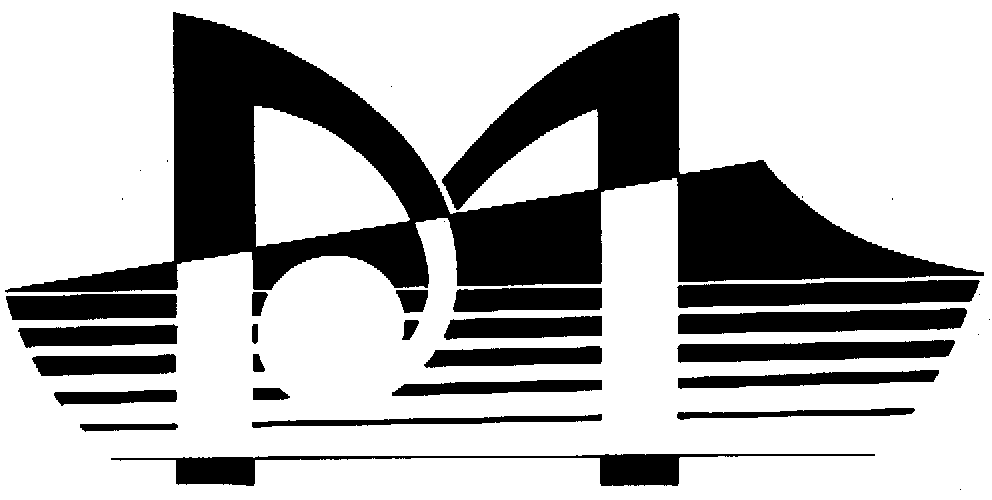 